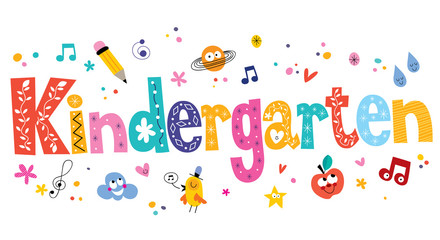 In This Classroom…We Respect Others and OurselvesWe use kind words and actions We Have Listening Bodies We listen and follow directions quickly and quietly We Work As A Team We are our BEST selves every day for our class community We are Responsible We take ownership for our actions and apologize/forgive when need be We Follow the Golden Rule We treat other how we would want to be treated Our Classroom Expectations We always try our bestWe have listening ear and looking eyes We raise our hand We keep our hands and our feet to ourselves We lineup and walk quietly in the hall We follow directions quickly and quietly We know when to go from silly mode to work modeWe love ourselves and others We use kind wordsWE TREAT OTHERS HOW WE WOULD LIKE TO BE TREATED!What happens If I Choose to Break a Rule?1St Offense: Verbal Warning 2nd Offense (on the behavior ladder): Moves down from Green (Ready to Learn) to Yellow (Slow Down)- child is talked to individually to reflect on behavior 3rd Offense: Moves down from Yellow to Orange (Think About It)- 5 minutes off recess to discuss “My Action Plan”4th Offense: Moves Down from Orange to Red (Oh No! Stop!)- Parents are called and meeting is set up 5th Offense or Severe Disruption: Meeting is set up with Principal Students ALWAYS start on Green (Ready to Learn) each day and are able to move up the “Behavior Ladder” (Blue- Good Work, Purple- Great Effort, Pink- Outstanding Student) as the day progresses. At the end of the week, students who are on or above “Green” get a treat!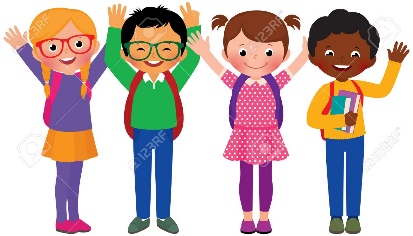 Students who choose to break a rule and go down the “Behavior Ladder” are ALWAYS able to improve behavior to move back up! *Please Note: At the end of the day, each student will go home with their weekly behavior chart for you to view NIGHTLY. At the end of the week, this needs to be signed by parent/guardian and returned to school the following Monday. Rewards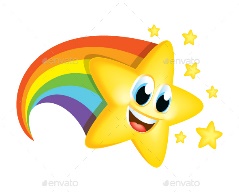 *Praise *Positive Notes/Calls/Emails Home *Extra Recess *No Shoes Day *Sit Next to a Buddy *Friday Free Time *Homework Pass *Treasure Box Treat *The Joy of Learning Everyday  My Action PlanWhat is the problem?What is causing the problem?What is my plan to improve or solve the problem?__________________________________Student Signature _________________Date *Resource from The First Days of School by Harry K. Wong and Rosemary T. Wong STUDENTS: I have read (with a parent) the Class Community Plan and understand it. I will honor it while in Miss Garbach’s Room. Signature _____________________________________ Date ____________PARENTS: I have read the Class Community Plan with my child and we have discusses it. I understand it and will support it. Signature _____________________________________ Date_____________TEACHER: I will be fair and consistent in administering the Plan for my students. Signature _________________Miss Garbach_______________ ****IMPORTANT****PLEASE KEEP THIS SHEET IN STUDENT FOLDER AT ALL TIMES. THANK YOU!